Программа «Альфа-Эндо»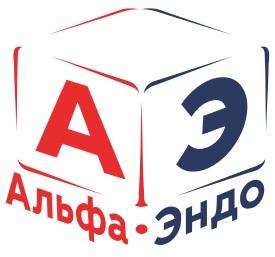 Протокол организации обследования детей на моногенные эндокринные заболевания в Эндокринологическом Научном Центре (ФГБУ «НМИЦ эндокринологии» Минздрава России) (20.04.2020)ОглавлениеВступлениеПрограмма «Альфа-Эндо» (далее – Программа) осуществляется Фондом развития филантропии «КАФ» совместно с ФГБУ «НМИЦ эндокринологии» Минздрава России» (далее – ЭНЦ) и финансируется АО «Альфа-Банк» и Благотворительным фондом «Линия жизни» (диагностические направление программы). Цель Программы – способствовать повышению качества и доступности медицинской помощи детям с эндокринными заболеваниями. Одной из важнейших задач Программы является расширение доступности молекулярно-генетического обследования детей с наследственными эндокринными заболеваниями. С этой целью в лаборатории молекулярно-генетической диагностики Института персонализированной медицины ФГБУ «НМИЦ эндокринологии» Минздрава России созданы возможности для проведения широкого спектра молекулярно-генетических исследований, гормональных исследований с использованием метода тандемной масс-спектрометрии, охватывающих практически все группы заболеваний, находящихся в поле зрения детских эндокринологов. Основной объем молекулярно-генетических исследований предполагается делать с использованием секвенирования нового поколения, при котором будет одновременно анализироваться панель из нескольких десятков генов, ассоциированных с определенной группой эндокринных заболеваний. Наряду с новыми методами секвенирования при наиболее распространенных наследственных эндокринных заболеваниях будет продолжено обследование с использованием традиционных методов молекулярно-генетического анализа. В отдельных случаях, при отсутствии известных генов-кандидатов, может быть проведено секвенирование экзома (кодирующая последовательность генома). В рамках Программы «Альфа-Эндо» безвозмездно проводится обследование детей на следующие эндокринные заболевания:Врожденная дисфункция коры надпочечниковВрожденный гиперинсулинизмВрожденный гипотиреозГипогонадотропный гипогонадизмГипопитуитаризмНадпочечниковая недостаточность, электролитные нарушенияНарушения формирования полаРахитоподобные заболеванияСахарный диабетСахарный диабет, тип MODY/ГиперинсулинизмНарушения фосфорно-кальциевого обменаЭндокринные опухолиИсследование спектра стероидных гормонов с использованием тандемной хроматомасс-спектрометрии (мультистероидный анализ)Эстрон, эстрадиол, эстриол в сыворотке крови (ВЭЖХ-МС/МС)Настоящий Протокол регламентирует процесс направления образцов крови на анализ в ФГБУ «НМИЦ эндокринологии» Минздрава России. Целевая группа исследования и основные участники обследованияЦелевая группы пациентов, подлежащие обследованию в рамках данной Программы:Дети в возрасте до 18 лет (в некоторых случаях, по согласованию с координаторами исследования, и их родители, если это требуется для уточнения диагноза ребенка и риска наследования при планировании следующих беременностей).Пациенты старше 18 лет с врожденными эндокринными заболеваниями, наблюдающиеся в Институте детской эндокринологии ФГБУ ЭНЦ.Обследование доступно для пациентов из перечисленных выше групп, имеющих показания к обследованию по поводу следующих заболеваний: Врожденная дисфункция коры надпочечниковВрожденный гиперинсулинизмВрожденный гипотиреозГипогонадотропный гипогонадизмГипопитуитаризмНадпочечниковая недостаточность, электролитные нарушенияНарушения формирования полаРахитоподобные заболеванияСахарный диабетСахарный диабет, тип MODY/ГиперинсулинизмНарушения фосфорно-кальциевого обменаЭндокринные опухолиИсследование спектра стероидных гормонов с использованием тандемной хроматомасс-спектрометрии (мультистероидный анализ)Эстрон, эстрадиол, эстриол в сыворотке крови (ВЭЖХ-МС/МС)Обследование на более редкие нозологии может быть рассмотрено индивидуально.Все участники обследования детей должны обеспечивать конфиденциальность медицинской информации в соответствии с законодательством. Руководители проекта:•	Петеркова Валентина Александровна, академик РАН, научный руководитель Института детской эндокринологии ФГБУ «НМИЦ эндокринологии» Минздрава России – куратор проекта•	Безлепкина Ольга Борисовна –доктор медицинских наук, директор Института детской эндокринологии ФГБУ «НМИЦ эндокринологии» Минздрава России •	Карпушкина Анна Викторовна – доктор медицинских наук, фонд КАФОтветственные исполнители:•	Калибабина Алена Владимировна – ответственный организатор проекта•	Чугунов Игорь Сергеевич - кандидат медицинских наук, заведующий детским консультативно-диагностическим отделением ФГБУ «НМИЦ эндокринологии» Минздрава России, ответственный координатор проекта•	Панкратова М.С – кандидат медицинских наук, ведущий научный сотрудник детского отделения опухолей эндокринной системы ФГБУ «НМИЦ эндокринологии» Минздрава России, ответственный координатор проектаКонсультанты проекта:•	Карева М.А. доктор медицинских наук, заведующая детским отделением опухолей эндокринной системы ФГБУ «НМИЦ эндокринологии» Минздрава России•	Лаптев – доктор медицинских наук, заведующий детским отделением сахарного диабета ФГБУ «НМИЦ эндокринологии» Минздрава России•	Меликян М.А.- доктор медицинских наук, заведующий отделением эндокринопатий раннего возраста ФГБУ «НМИЦ эндокринологии» Минздрава России•	Нагаева Е.В.- кандидат медицинских наук, заведующая отделением тиреидологии, соматического и репродуктивного развития ФГБУ «НМИЦ эндокринологии» Минздрава России•	Тюльпаков А. Н.- доктор медицинских наук, заведующий отделением наследственных эндокринопатий ФГБУ «НМИЦ эндокринологии» Минздрава РоссииЭтапы организации обследования Определение показаний к обследованию Показания к обследованию пациента на наследственные эндокринопатии определяет региональный координатор, главный детский эндокринолог субъекта РФ и/или лечащий врач пациента. В некоторых случаях молекулярно-генетическое исследование может быть проведено после обращения родителей или опекунов ребенка. После получения согласия регионального координатора, главного эндокринолога субъекта РФ или лечащего врача необходимо получить согласование на обследование у координаторов исследования в ФГБУ «НМИЦ эндокринологии» Минздрава России.Для этого запрос направляется Чугунову И. С. посредством электронной почты - kaf@endocrincentr.ru, который распределяет запросы среди Консультантов проекта. После одобрения на проведение исследование, оформляется информированное согласие и весь пакет сопровождающих документов для передачи образца на исследование, при необходимости проводится организация доставки биообразцов.Информированное согласие пациента в возрасте старше 15 лет и родителей на молекулярно-генетическое обследование Обследование детей должно проводиться в соответствии с требованиями Федерального закона от 21.11.2011 N 323-ФЗ "Об основах охраны здоровья граждан в Российской Федерации"; Приказа Минздрава России от 20 декабря 2012 г. N 1177н «Об утверждении порядка дачи информированного добровольного согласия на медицинское вмешательство и отказа от медицинского вмешательства в отношении определенных видов медицинских вмешательств, форм информированного добровольного согласия на медицинское вмешательство и форм отказа от медицинского вмешательства», зарегистрированного в Минюсте России 28 июня 2013 г. N 28924; Приказа Минздравсоцразвития России от 23 апреля 2012 г. N 390н "Об утверждении Перечня определенных видов медицинских вмешательств, на которые граждане дают информированное добровольное согласие при выборе врача и медицинской организации для получения первичной медико-санитарной помощи", зарегистрированного в Минюсте РФ 5 мая 2012 г. Предоставление добровольного согласие гражданина или его законного представителя на медицинское вмешательство - необходимое предварительное условие любого медицинского вмешательства. Информирование согласие должно осуществляться на основании предоставленной медицинским работником в доступной форме полной информации о целях, методах оказания медицинской помощи, связанном с ними риске, возможных вариантах медицинского вмешательства, о его последствиях, а также о предполагаемых результатах оказания медицинской помощи. Форма информированного согласия представлена далее. Информированное согласие подписывается пациентом (в возрасте старше 15 лет), одним из родителей или законным представителем, хранится в медицинской документации пациента. Законными представителями ребенка являются родители, усыновители, опекуны и попечители. Бабушки, дедушки, братья, сестры и другие родственники не являются законными представителям, если они не признаны усыновителями, опекунами или попечителями в установленном порядке.Формы информированного согласия в Приложении 1 и 2.Забор и транспортировка кровиПосле согласования обследования рекомендуется уточнить требования к забору и доставке крови.Доставка образцов крови из регионов Российской Федерации (кроме города Москва, Московской области и республики Крым) осуществляется после получения одобрения консультанта Проекта Доставка биообразцов в ФГБУ «НМИЦ эндокринологии» Минздрава России и проведение молекулярно-генетического исследования и исследования гормонов методом тандемной масс-спектрометрии (мультистероидный анализ) по программе "Альфа -Эндо" являются безвозмездными для пациента, врача и учреждения, отправляющих образец крови.Будет полезно, если в регионах будет определен один фиксированный день для забора крови – понедельник или вторник. Это позволит обеспечить доставку крови в требуемые сроки, в будние дни, и сократить расходы на доставку. Анализы на обследование должны быть доставлены не позднее 3-4 дней после взятия. Возможна доставка выделенной ДНК в более поздние сроки.Забор кровиТребования для подготовки образцов для молекулярно-генетического исследования Для исследования у пациента берется 3-5 мл цельной крови в соответствии с требованиями профилактики инфекций, связанных с оказанием медицинской помощи. Кровь берется стерильной иглой из вены в вакуумную пластиковую пробирку с буфером ЭДТА (например, вакутейнер с сиреневой крышкой), до отправки в течение не более 4 часов кровь должна находиться при температуре - от +2 до +250С. Цельная кровь должна быть доставлена не позднее 3-4 дней после взятия.На вакутейнере должна быть следующая маркировка: черным фломастером указывается печатными буквами полностью фамилия, имя и отчество пациента, дата рождения в формате ДД.ММ.ГГ, дата забора крови в формате ДД.ММ.ГГ Требования для подготовки образцов на мультистероидный анализДля мультистероидного анализа крови у пациента берется 3-5 мл цельной крови в соответствии с требованиями профилактики инфекций, связанных с оказанием медицинской помощи. Кровь берется стерильной иглой из вены в вакуумную пластиковую пробирку с активатором сгустка (например, вакутейнер с красной или желтой крышкой), после чего проводится центрифугирование при 4 С со скоростью не менее чем 3000 об/мин в течение не менее 15 мин, а верхний слой сыворотки перемещается в отдельную пластиковую пробирку без консервантов. Для анализа необходимо не менее 1 мл сыворотки. Транспортировка сыворотки должна производиться в термостатируемом контейнере с охлаждающими элементами при температуре не выше +4 С. Сыворотка крови должна быть доставлена не позднее 4 дней после взятия.На пробирке должна быть следующая маркировка: черным фломастером указывается печатными буквами полностью фамилия, имя и отчество пациента, дата рождения в формате ДД.ММ.ГГ, дата забора крови в формате ДД.ММ.ГГ. В случае необходимости отправления нестандартных образцов (сухие пятна крови, парафиновые блоки и т.д.) каждый случай должен быть индивидуально согласован с координаторами Программы.Транспортировка анализовВ коробку размерами не менее 10х10 см для отправки помещается:Для молекулярно-генетического анализа: 3-5 мл цельной крови в вакуумной пластиковой пробирке с буфером ЭДТА (например, вакутейнер с сиреневой крышкой) обернутых абсорбирующим материалом. Добавлять хладоагент (обычный, сухой лед, хладоэлементы) НЕ НУЖНО.Для проведения гормонального анализа методом тандемной масс-спектрометрии: в термостатируемый контейнер с охлаждающими элементами помещается 1-2 мл сыворотки крови в пластиковой пробирке без консерванта. Копия информированного согласияНаправление на молекулярно-генетическое обследование, подписанное детским эндокринологом, включающее в себя:Полное фамилия, имя, отчество пациентаПолная дата рождения пациента: день, месяц годДиагнозПол№ амбулаторной карты/истории болезниПолное название учреждения, которое направляет кровь на обследованиеФамилия врача, который направляет на обследование, электронный адрес и телефон для оперативной связи.Фамилия врача координатора обследования от ФГБУ «НМИЦ эндокринологии» Минздрава России, с кем было проведено согласование обследования.Точная дата (день, месяц, год) и время забора крови.Цель направления на обследование, согласованная с координатором направления в ЭНЦ.Адрес доставки образцов крови на анализ: 117036, Москва, ул. Дм. Ульянова, 11, корпус 2, ФГБУ «НМИЦ эндокринологии» Минздрава России, лаборатория генетики института персонифицированной медицины,  контактное лицо для приема одобренных образцов Еремян Айказ Айказович +7 995 905 94 66Получение результатов и консультированиеСроки выполнения анализов могут варьировать от 2 нед. до 6 мес., что будет определяться клиническими показаниями, а также особенностями самого анализа.Согласно российскому законодательству должно быть обеспечено право пациента и/или его родителей, или законных представителей на полную информацию о результатах обследования. Сотрудники лаборатории ФГБУ «НМИЦ эндокринологии» Минздрава России отправят результат обследования лечащему врачу по электронной почте в соответствии с требованиями обеспечения конфиденциальности, а также основные рекомендации по поводу консультирования пациента и/или его родителей или законных представителей по поводу лечения и наблюдения пациента.Фонд КАФ получает от ФГБУ «НМИЦ эндокринологии» Минздрава России и представителей регионов отчетность о результатах обследования и описание клинических примеров, демонстрирующих значимость молекулярно-генетических обследований. ПриложенияПриложение 1. Форма информированного добровольного согласия пациента Согласие пациента на проведение молекулярно-генетического исследования с целью определения возможной причины наследственного эндокринного заболевания ФИО пациента (полностью):…………………………………………………..……………..Дата рождения: ____.____.________ .гЯ даю согласие на забор у меня образца крови с целью последующего проведения молекулярно-генетического исследования. Я понимаю, что данный анализ будет проведен исключительно с целью определения возможной причины наследственного эндокринного заболевания. Образец крови не будет использован для каких-либо других целей. Молекулярно-генетическое исследование будет проведено в лаборатории отделения наследственных эндокринопатий ФГБУ «Эндокринологический научный центр» Минздрава России, результаты обследования будут предоставлены лечащему врачу и родителям (законным представителям). Детали планируемого исследования мне разъяснены (ф.и.о., место работы врача, рекомендовавшего исследование) …………………………………….Адрес электронной почты, работы врача, рекомендовавшего исследование………………………………………………………………………………………Подпись пациента ……………………/…..…………………………………………………Дата: ____.____.________ г.Подпись врача ……………………/…..…………………………………………………Дата: ____.____.________ г.Приложение 2. Форма информированного добровольного согласия законного представителя пациента Согласие законного представителя пациента на проведение молекулярно-генетического исследования с целью определения возможной причины наследственного эндокринного заболевания ФИО пациента (полностью):…………………………………………………………………...Дата рождения: ____.____.________ г.ФИО законного представителя (полностью):……………………………………………..Определение степени родства (мать/отец/опекун/усыновитель/попечитель) :……………………………………………………………………………………………………..Я даю согласие на забор у моего ребенка образца крови с целью последующего проведения молекулярно-генетического исследования. Я понимаю, что данный анализ будет проведен исключительно с целью определения возможной причины наследственного эндокринного заболевания. Образец крови не будет использован для каких-либо других целей. Молекулярно-генетическое исследование будет проведено в лаборатории отделения наследственных эндокринопатий ФГБУ «Эндокринологический научный центр» Минздрава России, результаты обследования будут предоставлены лечащему врачу. Детали планируемого исследования мне разъяснены (ф.и.о., место работы врача, рекомендовавшего исследование) ………………………………………………………….Адрес электронной почты, работы врача, рекомендовавшего исследование………………………………………………………………………………………Подпись законного представителя……………/……………….…………………………..Дата:………………………………………………………………………………………..……...Подпись врача ………….……………/……………………….………………………………..Дата:………………………………………………………………………………………..……...Приложение 3. Сертификат безопасностиДля предоставленияв Службу безопасности аэропорта г. _________Сертификат безопасностиНастоящий груз, отправляемый по транспортной накладной TNT Express №_____________ предназначен для использования в медицинских учреждениях для обследования населения. Груз подлежит отправке воздушным транспортом, не содержит запрещенных вложений, не взрывоопасен, не содержит наркотических, сильнодействующих и психотропных веществ, не токсичен ( ртути и кислот нет ). Груз не является инфекционно опасным для людей и окружающей среды и не входит в список возбудителей заболеваний (патогенов) человека, животных и растений, генетически измененных микроорганизмов, токсинов, оборудования и технологии, подлежащих экспортному контролю, утвержденному Указом Президента РФ № 1083 от 20.08.2007 г. Груз перевозится с целью проведения лабораторных анализов, коммерческой стоимости не имеет. Срок годности груза 48 часов. Вышеизложенное подтверждаем. ДатаРуководитель организации ФИО(или другое лицо) печатьПриложение 4. Анкета пациента с врожденной дисфункцией коры надпочечниковФ.И.О.___________________________________________________________Город (область)________________________________________________________Пол: жен муж. Кариотип (если делали)___________________Дата рождения: _________/ __________/________________годаКлиническая форма заболевания:___ сольтеряющая____/____вирильная_______________Дата проведения скрининга: _________/___________/____________годаПоказатели 17-ОН-Прогестерона по скринингу:_____________________________________Показатели 17-ОН-Прогестерона по ретестированию:________________________________Показатели 17-ОН-Прогестерона до лечения (если ребенок не проходил скрининг)_______Дата начала терапии:_______/_________/______________года Национальность (со слов):мать________________________________, отец_________________________________________Терапия на момент обследования:Контакты направившего врача___________________________________________Приложение 5. Анкета пациента с врожденным гиперинсулинизмом:Ф.И.О.__________________________________________________________Город (область)___________________________________________________Пол: жен мужДата рождения: _________/ __________/________________годаСрок гестации (нед)______________Вес при рождении (г)_______________Перинатальный анамнез: Асфиксия при рождении: да/нет, ЗВУР: да/нетНаличие стигм дисэмбриогенеза____________________________________Возраст манифестации гипогликемии (дни)___________________________Уровень инсулина в крови (мкЕд/мл)на фоне гипогликемии менее 3 ммоль/л_______________Потребность в инфузии глюкозы: да (мг/кг/мин)________/нет Дата начала терапии:_______/_________/______________года Семейный анамнез:Близкородственный брак: да/нетНаличие у матери гестационного диабета: да/нетГипогликемии/СД у родственниковЧувствительность к терапия Сандостатин (доза мкг/кг/сут)_________________терапевтический эффект: да/нетПрогликем (доза мг/кг/сут)____________________Терапевтический эффект: да/нетДругое_____________________________________ Панкреатэктомия: Да: дата проведения_____________результаты гистологии__________________________НетРанее проводимые генетические обследованияДополнительная информация Контакты направившего врача___________________________________________Приложение 6. Анкета пациента с врожденным гипопитуитаризмомФ.И.О.___________________________________________________________Город (область)__________________________________________________Пол: жен муж. Дата рождения: _________/ __________/_______________________годаНа момент диагностики SDS роста ________________или рост_________________см____Костный возраст:__________________________________________Максимальный выброс СТГ на пробе_________________________Данные МРТ головного мозга (гипофиза):_______________________________________Вторичный гипотиреоз _да_________________/нет_______________ Вторичный гипокортицизм_да______________/нет_______________ Вторичный гипогонадизм (для детей старше 15 лет__да___/нет_____)_______________Несахарный диабет да______________/нет____________________Уровень пролактина_____________________________________________________Возраст начала терапии гормоном роста____________________________________________Суммарная прибавка в росте на фоне терапии _____________________см за ____________мес (лет)Комментарии ________________________________________________________________Контакты направившего врача____________________________________________Приложение 7. Анкета пациента с врожденным гипотиреозомФ.И.О.___________________________________________________________Город (область)_________________________________________________________Пол: жен муж. Дата рождения: _________/ __________/_______________________годаДата проведения скрининга: _________/___________/____________годаПоказатели ТТГ по скринингу:___________________________________________________Показатели ТТГ по ретестированию:______________________________________________Данные УЗИ/сцинтиграфии щитовидной железы_______________________________________________________Дата начала терапии: _______/_________/_______________________годаДоза Л-тироксина в настоящее время _________________________мкг/сут_________Снижение слуха да_____________________________________________/нетВрожденные пороки развития: да______________________________________________________________нетОбучение _______в обычной школе _____/в коррекционной школе________Комментарии: ________________________________________________________________Контакты направившего врача____________________________________________утроденьвечерДоза Кортефа, мгДоза Кортизона ацетата, мгДоза Преднизолона, мгДоза Кортинеффа, мг